Здравоохранение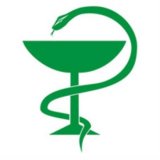 Перечень учреждений здравоохраненияУстьянского сельсовета Абанского района №п/пНаименование и адрес учрежденияТелефон1.Фельдшерско-акушерский пункт с. Устьянск     663741 Красноярский край, Абанский район с. Устьянск, ул.Мира, 27 «а», пом.2 (здание школы)Зав.ФАПМосквина Е.В.8(39163)72-2-332.Фельдшерско-акушерский пункт д. Денисовка663742 Красноярский край, Абанский район, д. Денисовка, ул. Школьная, д.1 (здание школы)Зав.ФАПГоршкова О.Г.8(39163)22-0-713.Фельдшерско-акушерский пункт д. Успенка                663741 Красноярский край, Абанский район, д. Успенка, ул. Новая, 6 пом.2 (2-х кв.дом)Зав.ФАПГоршкова О.Г.8(39163)72-2-934.Фельдшерско-акушерский пункт д. Огурцы663741 Красноярский край, Абанский район, д. Огурцы, ул. Береговая, 28 «а», пом.2 (дом)Зав.ФАПГоршкова О.Г.8(39163)72-3-135.Фельдшерско-акушерский пункт д. Красный Яр663756 Красноярский край, Абанский район, д. Кр. Яр, ул. Школьная, 6  (здание библиотеки)Зав.ФАПВозикова Е.П.8(39163)72-2-93